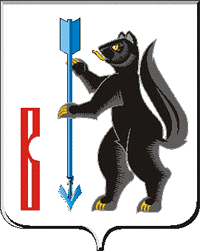 АДМИНИСТРАЦИЯ ГОРОДСКОГО ОКРУГА ВЕРХОТУРСКИЙП О С Т А Н О В Л Е Н И Еот 13.04.2021г. № 241г. Верхотурье  О внесении изменений в постановление Администрации городского округа Верхотурский от 24.03.2020г. № 232 Об утверждении административного регламента предоставления муниципальной услуги «Предоставлениеземельных участков в аренду гражданам, имеющим право на первоочередное или внеочередное приобретение земельных участков в соответствии с федеральными законами, законами субъектов Российской Федерации для индивидуального жилищного строительства на территории городского округа Верхотурский»В соответствии с постановлением Правительства Свердловской области от 27 ноября 2020 года № 852-ПП «О государственных услугах, предоставляемых исполнительными органами государственной власти Свердловской области, территориальными государственными внебюджетными фондами Свердловской области в государственном бюджетном учреждении Свердловской области «Многофункциональный центр предоставления государственных и муниципальных услуг», в том числе посредством комплексного запроса, примерном перечне муниципальных услуг, предоставляемых по принципу «одного окна» в многофункциональных центрах предоставления государственных и муниципальных услуг, и признании утратившим силу Постановления Правительства Свердловской области от 25.09.2013 № 1159-ПП «О перечне государственных услуг, предоставляемых органами государственной власти Свердловской области, территориальными государственными внебюджетными фондами Свердловской области в государственном бюджетном учреждении Свердловской области «Многофункциональный центр предоставления государственных и муниципальных услуг», руководствуясь Уставом  городского округа Верхотурский,ПОСТАНОВЛЯЮ:1.Внести изменения в постановление Администрации городского округа Верхотурский от 24.03.2020г. № 232 Об утверждении административного регламента предоставления муниципальной услуги «Предоставление земельных участков в аренду гражданам, имеющим право на первоочередное или внеочередное приобретение земельных участков в соответствии с федеральными законами, законами субъектов Российской Федерации для индивидуального жилищного строительства на территории городского округа Верхотурский»:1) наименование постановления изложить в новой редакции:«Предоставление земельных участков в аренду гражданам, имеющим право на первоочередное или внеочередное приобретение земельных участков в соответствии с федеральными законами, законами Свердловской области»;2) наименование административного регламента изложить в новой редакции:«Предоставление земельных участков в аренду гражданам, имеющим право на первоочередное или внеочередное приобретение земельных участков в соответствии с федеральными законами, законами Свердловской области»;3) в пункте 1 административного регламента слова «субъектов Российской Федерации для индивидуального жилищного строительства на территории городского округа Верхотурский» заменить словами «Свердловской области».2.Комитету по управлению муниципальным имуществом Администрации городского округа Верхотурский (Лумпова Е.С.) внести изменения в реестр государственных услуг Свердловской области.3.Опубликовать настоящее постановление в информационном бюллетене «Верхотурская неделя» и разместить на официальном сайте городского округа Верхотурский.         	4.Контроль исполнения настоящего постановления возложить на первого заместителя главы Администрации городского округа Верхотурский Литовских Л.Ю.Главагородского округа Верхотурский				                 А.Г. Лиханов